РЕГИОНАЛЬНЫЙ ОПЕРАТОРДата создания: 14 ноября 2013 года (Постановление Правительства Хабаровского края от 02.09.2013 № 260-пр «О создании некоммерческой организации «Региональный оператор – Фонд капитального ремонта многоквартирных домов в Хабаровском крае»).Учредитель: Хабаровский край в лице Министерства жилищно-коммунального хозяйства Хабаровского края.Полное наименование: Некоммерческая организация «Региональный оператор – Фонд капитального ремонта многоквартирных домов в Хабаровском крае».Сокращенное наименование: НО «Хабаровский краевой фонд капитального ремонта».Некоммерческая организация «Региональный оператор - Фонд капитального ремонта многоквартирных домов в Хабаровском крае» создана в целях:создания условий для формирования фондов капитального ремонта;обеспечения организации и своевременного проведения капитального ремонта общего имущества в многоквартирных домах, расположенных на территории Хабаровского края.Основными функциями Регионального оператора являются:аккумулирование взносов на капитальный ремонт;открытие на свое имя специальных счетов и совершение операций по этим счетам; осуществление функций технического заказчика работ по капитальному ремонту общего имущества в многоквартирных домах; финансирование расходов на капитальный ремонт общего имущества в многоквартирных домах в пределах средств фондов капитального ремонта этих домов; взаимодействие с органами государственной власти субъекта Российской Федерации и органами местного самоуправления в целях обеспечения своевременного проведения капитального ремонта общего имущества в многоквартирных домах.Правительство Хабаровского края несет субсидиарную ответственность за неисполнение или ненадлежащее исполнение Региональным оператором обязательств перед собственниками помещений в многоквартирных домах.Основные нормативные правовые акты, регулирующие деятельность Регионального оператора:Жилищный кодекс Российской Федерации;Закон Хабаровского края от 24.07.2013 № 296 «О регулировании отношений в сфере обеспечения проведения капитального ремонта общего имущества в многоквартирных домах на территории Хабаровского края»;Постановление Правительства Хабаровского края от 30.12.2013 № 479-пр «Об утверждении программы капитального ремонта общего имущества в многоквартирных домах Хабаровского края на 2014-2043 годы»;Постановление Правительства Хабаровского края от 05.05.2014 № 138-пр «Порядок утверждения краткосрочных планов реализации Программы капитального ремонта общего имущества в многоквартирных домах Хабаровского края на 2014-2043 годы…».ПРОГРАММА КАПИТАЛЬНОГО РЕМОНТАКраевая программа капитального ремонта общего имущества в многоквартирных домах Хабаровского края на 2014 - 2043 годы утверждена постановлением Правительства Хабаровского края от 30.12.2013 N479-пр.Программа капитального ремонта сформирована на срок, необходимый для проведения капитального ремонта общего имущества во всех МКД, расположенных на территории Хабаровского края, и включает в себя:перечень всех многоквартирных домов, расположенных на территории Хабаровского края, за исключением домов, признанных в установленном Правительством РФ порядке аварийными и подлежащими сносу или реконструкции, домов, физический износ основных конструктивных элементов (крыша, стены, фундамент) которых превышает 70 %, а также домов, в которых имеется менее чем три квартиры;перечень услуг и (или) работ по капитальному ремонту общего имущества в домах;плановый период проведения капитального ремонта общего имущества в домах.Перечень услуг и (или) работ по капитальному ремонту общего имущества в многоквартирном доме, финансируемый за счет средств фонда капитального ремонта:ремонт внутридомовых инженерных систем электро-, тепло-, газо-, водоснабжения, водоотведения;ремонт или замена лифтового оборудования, признанного непригодным для эксплуатации, ремонт лифтовых шахт;ремонт крыши, работы по переустройству невентилируемой крыши на вентилируемую крышу;ремонт подвальных помещений, относящихся к общему имуществу в многоквартирном доме;ремонт и утепление фасада;ремонт фундамента;разработка сметной документации на выполнение работ по капитальному ремонту;выполнение работ по оценке технического состояния и проектированию капитального ремонта, в том числе по замене лифтового оборудования и ремонту лифтовых шахт;проведение проверки достоверности определения сметной стоимости работ по капитальному ремонту;услуги по строительному контролю в процессе проведения капитального ремонта;установка коллективных (общедомовых) приборов учета потребления ресурсов, необходимых для предоставления коммунальных услуг, и узлов управления и регулирования потребления этих ресурсов (тепловой энергии, горячей и холодной воды, электрической энергии, газа);работы и (или) услуги по установке оборудования, обеспечивающего беспрепятственный доступ к общему имуществу в многоквартирном доме для инвалидов и других маломобильных групп населения;выполнение работ по оценке соответствия лифтов и устройств безопасности лифтов требованиям технического регламента;услуги по осуществлению авторского надзора.ФОНД КАПИТАЛЬНОГО РЕМОНТАобразуют взносы на капитальный ремонт, пени, уплаченные собственниками в связи с ненадлежащим исполнением ими обязанности по уплате взносов, проценты, начисленные за пользование денежными средствами, находящимися на специальном счете, счете, счетах Регионального оператора, на которых осуществляется формирование фондов капитального ремонта, доходы, полученные от размещения средств фонда капитального ремонта, средства финансовой поддержки, а также кредитные и (или) иные заемные средства, привлеченные собственниками на проведение капитального ремонта общего имущества в доме.СПОСОБЫ ФОРМИРОВАНИЯ ФОНДАКАПИТАЛЬНОГО РЕМОНТАна специальном счете на счете Регионального оператора Срок принятия и реализации собственниками решения об определении способа формирования фонда капитального ремонта – 4 месяца после официального опубликования Программы, в которую включен дом.Преимущества формирования фонда капитального ремонта на счете Регионального оператора:- средства, полученные от собственников помещений в одних домах, могут быть использованы на возвратной основе для финансирования капитального ремонта в других домах, расположенных в пределах одного муниципального района, городского округа;- функции технического заказчика работ по капитальному ремонту осуществляет Региональный оператор;- выставление платежных документов для уплаты взносов на капитальный ремонт организует Региональный оператор.МИНИМАЛЬНЫЙ РАЗМЕР ВЗНОСА НА КАПИТАЛЬНЫЙ РЕМОНТ На 2017 год минимальный размер взноса на капитальный ремонт общего имущества в домах, расположенных на территории Хабаровского края, составляет от 1,52 до 7,55 руб. в месяц за один кв. метр общей площади помещения в доме, принадлежащего собственнику такого помещения (постановление Правительства Хабаровского края от 26.05.2016 № 165-пр).На 2018 год минимальный размер взноса установлен в размере, соответствующем 2017 году. РАЗМЕРЫ КОМИССИЙЗа прием платежа (взноса на капитальный ремонт) с плательщика взимается комиссия в следующих размерах:5,9% от суммы - в отделениях Почты России;3% от суммы, но не менее 30 руб. - в кассе Сбербанка России;1,5% от суммы, но не менее 10 руб. - при оплате через устройства самообслуживания с использованием наличных денежных средств;1% от суммы - при оплате через устройства самообслуживания с использованием карты Сбербанка России, систему Сбербанк Онлайн, Автоплатежи ЖКХ.Прием взносов на капитальный ремонт без комиссии производится в кассе Банка ВТБ (г.Хабаровск, ул.Московская, 7), при наличии доверенности, выданной Региональным оператором.ПОРЯДОК ПРОВЕДЕНИЯ РЕМОНТА 1.Представление собственникам предложения о сроке начала капитального ремонта, необходимом перечне и об объеме услуг и (или) работ, их стоимости, о порядке и об источниках финансирования и другие предложения, связанные с проведением капитального ремонта (за 6 месяцев до наступления года, в котором должен быть проведен капитальный ремонт в соответствии с Программой).При формировании фонда капитального ремонта на счете Регионального оператора, предложения готовит и направляет Региональный оператор.При формировании фонда капитального ремонта на специальном счете, предложения готовит и направляет лицо, осуществляющее управление МКД.2.В течение 3 месяцев* с момента получения предложений собственники обязаны их рассмотреть и принять на общем собрании соответствующие решения.В случае формирования фонда капитального ремонта на счете Регионального оператора собственниками на общем собрании должны быть определены или утверждены:- перечень работ и услуг по капитальному ремонту;- предельно допустимая стоимость услуг и работ по капитальному ремонту;- лицо, которое от имени всех собственников помещений в МКД уполномочено участвовать в приемке выполненных работ по капитальному ремонту, в том числе подписывать соответствующие акты.В случае формирования фонда капитального ремонта на специальном счете оператора собственниками на общем собрании должны быть определены или утверждены:- перечень услуг и работ по капитальному ремонту;- предельно допустимая стоимость услуг и работ по капитальному ремонту;- сроки проведения капитального ремонта;- источники финансирования капитального ремонта;- лицо, которое от имени всех собственников помещений в МКД уполномочено участвовать в приемке выполненных работ по капитальному ремонту, в том числе подписывать соответствующие акты.* если в установленный срок собственники, формирующие фонд капитального ремонта на счете Регионального оператора, не приняли решение о проведении капитального ремонта, орган местного самоуправления принимает решение о проведении капитального ремонта в соответствии с Программой и предложениями Регионального оператора.! если капитальный ремонт в МКД, собственники в котором формируют фонд капитального ремонта на специальном счете, не проведен в срок, предусмотренный Программой, орган местного самоуправления принимает решение о формировании фонда капитального ремонта на счете Регионального оператора. 3.Подготовка технического задания на оказание услуг и (или) выполнение работ по капитальному ремонту и, при необходимости, проектной документации на проведение капитального ремонта.4.Привлечение подрядной организации путем проведения аукциона. Заключение договора подряда с победителем аукциона. 5.Контроль качества и сроков оказания услуг и (или) выполнения работ по капитальному ремонту.6.Приемка выполненных работИНФОРМАЦИЯ В СЕТИ ИНТЕРНЕТНа официальном сайте некоммерческой организации «Региональный оператор – Фонд капитального ремонта многоквартирных домов в Хабаровском крае» (www.fkr27.ru) размещена подробная информация о ее деятельности и системе капитального ремонта в Хабаровском крае.Ознакомиться с учредительными документами некоммерческой организации «Региональный оператор – Фонд капитального ремонта многоквартирных домов в Хабаровском крае», организационной структурой, составом Попечительского совета можно во вкладке «О фонде». Быть в курсе последних новостей поможет вкладка «Новости».Скачать краевую программу капитального ремонта и детально с ней ознакомиться собственники могут во вкладке «Капитальный ремонт».Кроме этого, на сайте представлена вся нормативно-правовая база, которой руководствуется некоммерческая организация «Региональный оператор - Фонд капитального ремонта многоквартирных домов в Хабаровском крае». Полезная и актуальная информация для собственников представлена во вкладке «Собственникам»:начисления и платежи;оплата взносов;образцы протоколов;образцы платежных документов;образцы заявлений;разъяснения экспертов;реестр специальных счетов;примеры официальных ответов;типичные вопросы и ответы;калькулятор;алгоритм действий собственников.Также, посетители сайта имеют возможность оставить письменное обращение, на который обязательно получат своевременный ответ удобным для заявителя способом.Самостоятельно ознакомиться с информацией о начислениях и оплате взносов на капитальный ремонт собственники имеют возможность во вкладке «Собственникам/Начисления и платежи».Проверить подлинность платежного документа на оплату взноса на капитальный ремонт, сравнив ее с образцом, поможет вкладка «Образцы платежных документов».ПОЛЕЗНЫЕ ССЫЛКИМинистерство жилищно-коммунального хозяйства Хабаровского края: http://gkh27.ruМинистерство строительства и жилищно-коммунального хозяйства РФ: www.minstroyrf.ruГосударственная корпорация - Фонд содействия реформированию жилищно-коммунального хозяйства: www.reformagkh.ruМИНИСТЕРСТВО ЖИЛИЩНО-КОММУНАЛЬНОГО ХОЗЯЙСТВА ХАБАРОВСКОГО КРАЯ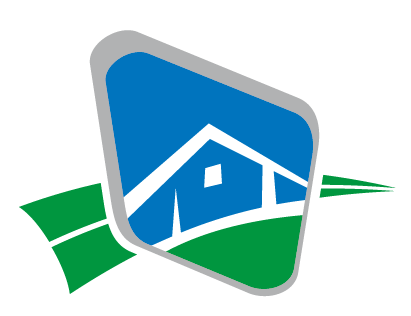 НЕКОММЕРЧЕСКАЯ ОРГАНИЗАЦИЯ«РЕГИОНАЛЬНЫЙ ОПЕРАТОР – ФОНД КАПИТАЛЬНОГО РЕМОНТА МНОГОКВАРТИРНЫХ ДОМОВ В ХАБАРОВСКОМ КРАЕ»(НО «ХАБАРОВСКИЙ КРАЕВОЙ ФОНД КАПИТАЛЬНОГО РЕМОНТА»)Ваш дом в Ваших руках!ОГРН 1132700001917ИНН 2722999970 КПП 272201001680030, г. Хабаровск, ул. Ленина, д. 57 (4212) 75-49-00 (отдел обращений) (4212) 75-49-22 (приемная)е-mail: info@fkr27.ruсайт: www.fkr27.ru2017 г.